Senate Minutes 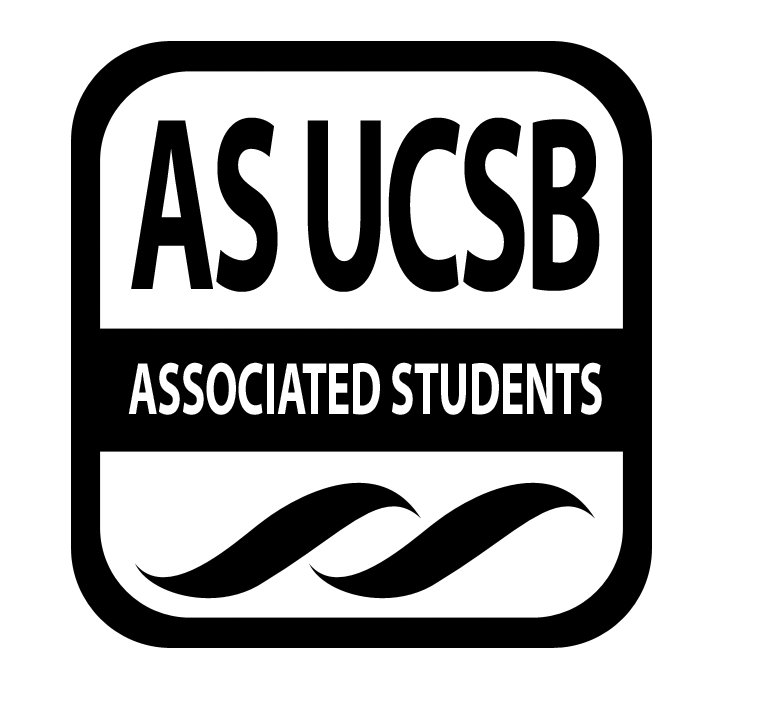 Associated Students 25 October 2017Flying A Room in the UCen: Minutes/Actions recorded by: Melissa PowellCALL TO ORDER: by Jasmine Sandhu ,INTERNAL VICE PRESIDENT at 6:33 pmA) MEETING BUSINESSA-1) Roll Call A-2) Excused Absences  MOTION/SECOND: Cook/ Gessesse Motion language: motion to add Adam Btaddini to excused absences ACTION: Vote: CONSENT  Vote Taken:  6:34PMMOTION/SECOND: Reyes/ Ho Motion language: motion to add Senator Uemura to excused absences from 8-10pm ACTION: Vote: CONSENT  Vote Taken:  6:34 PMMOTION/SECOND: Ho/ UemuraMotion language: motion to bundle and approve all excused absences ACTION: Vote: CONSENT  Vote Taken:  6:35 PMA-3) Acceptance of ProxiesMOTION/SECOND: Btaddini/ Dycaico Motion language: motion to add Brendan Vroom as a proxy for Senator Btaddini ACTION: Vote: CONSENT  Vote Taken:  6:35 PMB) External ReportsB-1) Chancellor’s Representative-B-2) UCPD Representative-B-3) GSA Representative-B-4) University Center Governance Board Representative-C) New Business 102517-18 A Bill to Amend Section II, Clause I of Financial Policies and Procedures  	Maalizadeh-KaayalMaalizadeh:Clubs that are created have a hard time to get funding by waiting too longIts hard for new ideas and innovations for students to come up withThey have to go through an extensive process through OSLThere is already a really long processWe shouldn’t have to wait for a year for a students to receive fundingKaayal:The clubs can get more workshops, and benefits from getting this fundingHaving funds for events would be greatMOTION/SECOND: Martinez/ Pimentel Motion language: motion to table the bill for one weekACTION: Vote: CONSENT  Vote Taken:  6:38PMD) PUBLIC FORUM-Alex Gessesse:Senate is a big responsibility and it is a learning spaceWe are scared to ask what we can do to help each otherWe need to be a resource for each other and be held accountable External and other committees, and other BCUs, experience neglect from senators and we need to be held accountableThere are many people on campus that don’t know who we are This is a reminder that we are growing ad learning and this is a space that we can do with one another and I hope no one takes anything personallyHo:What do you think senators can do more in the meetings?Gessesse:Communication is bigI am learning with everyone so make sure your prioritizing is accurate for being a senatorBut if you need help, it is fine but help each otherCheck on each other as individualsNaphtali Nektalov: Statement on the Behalf of Jewish communityMOTION/SECOND: Reyes/ Kopel Motion language: motion to give the speaker six minutes ACTION: Vote: CONSENT  Vote Taken:  6:43PMOrganized Jewish Community at UCSB I am here forI am here to show you the article posted at the Daily Californian on Monday It used anti-Semitic tropes and imageryStatement on the Behalf of the UCSB Jewish Community: (For Full Statement Refer to Exhibit A)“Letter to the Editor” by UC Berkeley Chancellor: (For Full Letter Refer to Exhibit B)Daily Californian Cartoon: (For Full Cartoon Refer to Exhibit C) We are supportive of political discourse through campus media but this is not productiveThis image is terrifying that the cartoonist did not do their research regarding this cartoonThe editorial team should ask them if it was okay to use a Jewish figure in this cartoonTo the editor from UC Berkeley: The cartoon is deeply disturbingWe cannot build a campus community where everyone feels safe if these stereotypes are accepted in our community1 year ago, another cartoon was published in the Daily Bruin, and many other cartoons have been published within the UC campus this last yearThis is a problem that has to be taken seriouslyAll students need to feel welcome at our schoolsBrooks (Proxy):Why is this cartoon offensive? This cartoon is publically availableIt is a tough question to answerAlthough it is not anti Semitic by definition by anti Semitism, but it represent anti Semitic feelings It is designed to attack a group of students on campus and makes them feel alienatedI feel this make the student feel attackedIt is designed to stoke anti Semitic tropes used throughout or historyHo:Do you know if this was removed from the Daily Californian?	I can checkHow can we as Senators make sure this does not happen with our own newspapers?I do not know if we can prevent it, because we as individuals can post our own feelingsBut to make sure our newspaper do not have this is that something like this ring something alarm bells, and to know that trainings and conversations occur to bring light to these issues Gessesse:Do you feel as though our Senate can support the community if a cartoon like this arises?It doesn’t have to be specifically a cartoon, but it can be any number of incidence that are negative and targeting of one specific community I hope the senate would get together and condemn it Have you seen anything that can reflect a similar message on this campus so far?I am a new student, so I have not yet, but I know other members of my community have had last year and years before thatMany of my friends have had these problems, but I hope that I do not have this problemArmellini:The person that this is depicting is?Alan Dershewitz What was the purpose of this?Similar to what it depicts, he came to campus to speak about what it says, the liberal case for IsraelIt is showing that on one side its all rainbows and happiness, but there is an evil monster behind itWhen he came his name does not stoke this rhetoric viewThis wasn’t on our campus but do  you think a statement would be good from us regarding this?The reason the Jewish community put a statement together to present to you was to illustrate what Jewish students experience when facing a negative campus climateI have posted on my social media pages a message of support within in the community of BerkeleyI can get back to you more Kopel:I wanted to clarify. Did you say the chancellor at Berkeley released a statement condemning the cartoon?Yes Carol Price the Chancellor over there wrote a letter to the editor that was released publically explaining why this cartoon was distasteful and harmful G. Martinez:Would you or anyone else in the Jewish community like to work with AS, such as SCORE, to have meetings and events regarding explain this issue?YesMany students are not familiar with Anti-Semitic tropes Diamond:If a senator wanted to get in touch with you, what is the best way?I will write down my contact info for youIlene Ochoa: Presenting on the Behalf of Diana Puente They will be placing a wellness vending machine in the Pardall CenterPlan B, pregnancy test, lube, etc, and other products available at student healthIf you have any questions come talk to me about itDycaico:How much would the costs be at?I do not know the costSantos:When will it be there?Early NovemberKaayal:Who is this being funded by?AS approved it for $11,500.00 dollars Is this in collaboration with any other groups?Women Center and Student HeathMansur:How often will it refill?Student Health will refill when necessary E) Acceptance of AgendaGessesse:I added the resolution that Senator Ho authored, and it received its edits in External, so I would like to add itMOTION/SECOND: Gessesse/ Mora Motion language: motion to add 100417-09 A Resolution of No Confidence on the UC regents Who Voted to Increase Tuition to old business ACTION: Vote: CONSENT  Vote Taken:  7:04PMMOTION/SECOND: Maalizadeh/ Pimentel  Motion language: motion to remove Procurement as a Discussion Item ACTION: Vote: CONSENT  Vote Taken:  7:05PMMOTION/SECOND: Gessesse/ Pimentel Motion language: motion to approve the agenda ACTION: Vote: CONSENT  Vote Taken: 7:05PMF) Consent Calendar-101817-15 A Bill Updating the Legal Code of the Associated Students Lobby CorpsKopel-DycaicoMOTION/SECOND: Ho/Dycaico Motion language: motion to approve consent calendar ACTION: Vote: CONSENT  Vote Taken: 7:06PMG) Action ItemsG-1) Immediate ConsiderationRetroactive Honoraria for Spring 2017MOTION/SECOND: Kopel/ Pimentel Motion language: motion to approve $350 to Navpreet Khabra from Zero Waste Committee 2017-2018 budgetACTION: Vote: CONSENT  Vote Taken:  7:06 PMMOTION/SECOND: Kopel/ Deepika (Proxy) Motion language: motion to approve $350 to Jessica Stein from CODE 2017-2018 budgetACTION: Vote: CONSENT Vote Taken:  7:07PMMOTION/SECOND: Carey/ Kaayal Motion language: motion to approve $200 to Gabriela Cortez from TBTN 2017-2018 budgetACTION: Vote: CONSENT  Vote Taken:  7:08PMMOTION/SECOND: Kopel/Cook Motion language: motion to approve $200 to Carlos Castillo from Elections Committee 2017-2018 BudgetACTION: Vote: CONSENT  Vote Taken:  7:09PMMOTION/SECOND: Ho/ Kopel Motion language: motion to approve $50 to Navpreet Khabra from Bike Committee 2017-2018 budgetACTION: Vote: CONSENT  Vote Taken:  7:10PMMOTION/SECOND: Cook/ Deepkia (Proxy)Motion language: motion to approve $200 to Navpreet Khabra from Bike Committee 2017-2018 budget ACTION: Vote: CONSENT  Vote Taken: 7:10PMMOTION/SECOND: Maalizadeh/ GessesseMotion language: motion to approve $132 to Sami Kaayal from Office of Academic Affairs 2017-2018 Budget ACTION: Vote: CONSENT  Vote Taken:  7:11PMMOTION/SECOND: Kopel/ Cook Motion language: motion to approve $200 to Jordan Goulet from Honoraria Committee 2017-2018 BudgetACTION: Vote: CONSENT  Vote Taken:  7:11PMMOTION/SECOND: Kaayal/ Deepika (Proxy) Motion language: motion to approve $200 to Gabriel Coleman from Investment Advisory Committee 2017-2018 budget ACTION: Vote: CONSENT  Vote Taken:  7:12PMMOTION/SECOND: Dycaico/ Ochoa Motion language: motion to approve $200 to Jordan Goulet from EVPLA 2017-2018 BudgetACTION: Vote: CONSENT Vote Taken:  7:12PMMOTION/SECOND: Ochoa/ SantosMotion language: motion to approve $150 to Jorge Betancourt from Judicial Council 2017-2018 Budget ACTION: Vote: CONSENT  Vote Taken:  7:13PMMOTION/SECOND: Gessesse. A. Hernandez Motion language: motion to approve $100 to Avery Chamberlain from Elections Committee 2017-2018 BudgetACTION: Vote: CONSENT  Vote Taken:  7:13PMMOTION/SECOND: Kopel/ Carey Motion language: motion to approve $150 to Roshni Sopariwalla from Judicial Countil 2017-2018 Budget ACTION: Vote: CONSENT  Vote Taken:  7:13PMMOTION/SECOND: Mansur/ Pimentel Motion language: motion to approve $180 to Tiffany Vuong from CAB 2017-2018 Budget ACTION: Vote: CONSENT  Vote Taken:  7:14PMMOTION/SECOND: G. Hernandez/ Santos Motion language: motion to approve $150 to Steven Kwok from Elections Committee 2017-2018 BudgetACTION: Vote: CONSENT  Vote Taken:  7:14PMMOTION/SECOND: G. Hernandez/ Deepika (Proxy)Motion language: motion to approve $200 to Steven Kwok from IVP 2017-2018 BudgetACTION: Vote: CONSENT  Vote Taken:  7:15 PMMOTION/SECOND: Reyes/ Kaayal Motion language: motion to approve $200 to Nushi Yapabandara from EVPSA 2017-2018 BudgetACTION: Vote: CONSENT  Vote Taken:  7:15PMMOTION/SECOND: Ochoa/ Kopel Motion language: motion to approve $170 to Matthew Garnica from CAB 2017-2018 Budget ACTION: Vote: CONSENT  Vote Taken:  7:15PMMOTION/SECOND: G. Hernandez/ Kaayal Motion language: motion to approve $130 to Avanti Thakur from COSWB 2017-2018 BudgetACTION: Vote: CONSENT  Vote Taken:  7:16PMMOTION/SECOND: G/ Hernandez/ Kopel Motion language: motion to approve $200 to Joseph Le from Lobby Corps 2017-2018 BudgetACTION: Vote: CONSENT  Vote Taken:  7:17PMMOTION/SECOND: Mansur/ Ochoa Motion language: motion to approve $200 to Tuan Do from IVCRC 2017-2018 BudgetACTION: Vote: CONSENT  Vote Taken:  7:17PMMOTION/SECOND: Cook/ GessesseMotion language: motion to approve $350 to Alex Giolito from Senate UnallocatedACTION: Vote: OBJECTACTION: Vote: CONSENTVote Taken:  7:18PMMOTION/SECOND: G. Hernandez/ SantosMotion language: motion to approve $350 to Batsheva Laboew-Stoll from Senate UnallocatedACTION: Vote: CONSENT  Vote Taken:  7:18PMG-2) Old Business-101817-16 A Bill to Designate an External Report for a CSD Director(s) during Senate Meetings     Jayasinghe-ArmelliniMOTION/SECOND: Maalizadeh/ A. Hernandez Motion language: motion to pass this bill ACTION: Vote: CONSENT  Vote Taken:  7:19 PM101817-13 A Bill Updating the Legal Code of the A.S. Student Initiated Recruitment and Retention Committee    Santos-HoMOTION/SECOND: Kopel/ GessesseMotion language: motion to pass this bill Ho:SIRRC executive board members wanted to know if they could reduce their honorariaMarisela:Not if it yes below the threshold in honorariaThey would have to change legal code if it is below thatCook: Who made the motion? Kopel: Motion RescindedMOTION/SECOND: Maalizdeh/ Carey Motion language: motion to table for a week ACTION: Vote: OBJECT Ho:Why are we tabling this for a week?Martinez: Internal talked about this last week. SIRRC should be able to change their office hoursHo: I went through these changes and they are okay with this.Kaayal: Is this bill changing the office hours?Ho: YesDycaico: Is there anywhere in legal code that says they have to have a certain amount of hours for honoraria? Marisela: NoMOTION/SECOND: Ochoa/ Pimentel Motion language: motion to pass the SIRRC bill ACTION: Vote: CONSENT  Vote Taken:  7:23PM***Bill changed with addition of “Attorney General and Committee On Committees Chair” to “Ex Officio Non Voting Membership”- made by Senator Ho 100417-09 A Resolution of No Confidence on the UC regents Who Voted to Increase Tuition  Ho-Santos (For Full Resolution Refer to Exhibit D) Gessesse:If you take a look at the resolution, everything that has a strike through it will be removed and italicized will be added to it Reyes: Would it be too much to talk through the changes?MOTION/SECOND: Maalizadeh/ Motion language: motion to send this to external*No Second, Motions Fails MOTION/SECOND: Carey/ Mora Motion language: motion to pass the UC Regents Resolution ACTION: Vote: CONSENT  Vote Taken:  7:23PMKopel:I think that in regards to the resolution, it has been in external, EVPSA has reviewed it, but I still do not agree with this resolution and the changes that have been made to it because passing the vote of no confidence will not change their actions in the UC Regents G. Hernandez:There is a lot to this resolutionI think that it would not be helpfulUC Regents don’t have us seriously There needs to be more productive dialogueWe need to do something more concreteThere are better ways to address their RegentsThis is a state thing why the tuition is risingSantos:We talked about that yesterdayIs this directional or positional?DirectionalThis bill does not do much but it is a great place to start with dialogueHo:We are the last UC to pass a resolution of no confidence on UC RegentsOther schools had the same content in it I just updated it on this yearWe worked with Kristin to advise itReyes:The only directional part is calling Chancellor Yang…I do not see anything wrong about that for the directional parts of itWe can change it to be positional saying we do not support them raising tuition Gessesse:When Kristin came we talked about the resolutionTuition is out of our control, but in regards to university affairs, I think that calling for scholarships and grants is more community based It is important to understand that we are mobilizing our own students nad administrators to be more affective regarding finances for studentsG. Martinez:Marisela touched upon this last yearWe passed a lot of resolutions this year, but I think that passing this resolution is just passing an empty resolutionI agree with this but I think the first and second should create a platform so we do not lass things that doesn’t get behindKopel:We shouldn’t pass this resolution because I do not think that it is making a strong enough stanceTuition rising I do not agree withI think we should do something else like writing a resolution for creating a task fore or something more productive Just because other UCs have passed this doesn’t mean it was rightOchoa:Have any other UCs seen any action from this?Ho:Nothing to my knowledgeWe could table this indefinitely and write something elseSantos:I think this would be a great way to start the dialogueKaayal:I agree that a course of action is neededCarey: Motion Rescinded MOTION/SECOND: Cook/ Ochoa Motion language: motion to table indefinitely ACTION: Vote: CONSENT  Vote Taken:  7:36PMH) Recess-   MOTION/SECOND: G. Hernandez/ Kopel Motion language: motion to take a 5 minute recess ACTION: Vote: CONSENT  Vote Taken:  7:37PM* Meeting Resumed at 7:44pmI) ASUCSB ReportsI-1) Administrative Committees-I-2) Boards and Commissions-I-3) Unit Reports-I-4) President’s Cabinet Report -I-5) Executive Director’s Report- Marisela Marquez:Phillip Pinedo will be new Publications Coordinator UCIV temporary position I am interviewingUCIV have started their work for the positionIssues:Scheduled an executive officers retreat for next weekI am also the advisor for El Congreso, the building was redlined last year, so they have weekly meetings to make sure that building gets renovatedI worked with Jasmine for Senator training planI am working with a few senators in projects, but there are additional trainings that are in legal codes that we should be providing for each otherProcurement: I am asking F&B to put me on their agenda for next weekWe are breaking down how many things that we have to do to be compliant with the new Procurement RegulationsThe main tool will be issuing credit cards to career managers, and then if a group wants to get funds they do it through their managersPer protocol, I will be going to finance and business next week an I will let you know more next weekG. Martinez:What is being presented and asked of F&B for procurement?Approval for the mechanism of credit cardsFor confirmation for moving forward with this in senate, what if this is not in place, what happens?BCU purchases would be slowed downGessesse:I know you mentioned the interviews, when are they?I do not know just yet but once the candidate times are setFor El Congreso, when do they meet?Deepkia:There would be 10 credit cards issued? Is that more efficient than what we have now?It would be creating a redundancies The manager in the areas will facilitate purchases if it needs to be off campus, Gateway, etc. Does that mean there will be a list of vendors that is limiting to students?We are assessing itWe do not want anything slowing downAs we define out interactions we will include more vendors or find another way Carey:Do you know when El Centro is scheduled to open?By the time you all come back from winter breakHo:How early will this credit card system be? January Kaayal:Would that require the managers to be present when purchasing?YesDoes this apply to AS entities only so far?Yes We will be paying things up front more instead of reimbursing nowReyes:You were saying how not doing this would slow down things with purchases. How would efficiencies go with 10 career staff members?It could slow things down, but this is more of a pilot right now, but that is the only way we can get it done at the momentSantos:How would procurement affect vendors on campus?That kind of a vendor would have to be vetted by the campus first and then entered into the Gateway system into an approved vendorOr you would initiate a process to add a new vendor onto the systemGessesse:Would this require AS entities to restrict their spending? We think that it will facilitate that I-6) Executive Officers’ Report -President: Hieu Le The 3 Title IX changes I have been looking at UCSB will be getting $3million for housingNo students were aware that the campus received this money, and UCSB was supposed to submit a plan for that money to UCOP soonStudent Housing Committee will be looking what can be done for that moneyLast Friday was the stakeholder meeting for the space needs Scott Fisher architect we worked withHopefully senate can learn more about using the spaces we have betterDiscussed body cameras and how to deal with Halloween in IV with the UCPDWe will be expecting some time next year to have UCPD to have body camerasChancellors Committee on Budget and Strategy I sat in on itThe Chancellors 5 year plan is to increase faculty and staff level by 10%, which are the levels in 2004 before budget cuts were enactedWe are going to convert part time current staff and faculty to full time which will save money, and increase out of state enrollment, which will fund the additional 10% increase Reyes:For the university building meeting, can I join in on those meetings?	YesGessesse:In regards to the UCPS, are they undergoing Cultural Sensitivity Training?I do not know anything about that but I can follow up with him on thatRaising the enrollment out of state students, will that affect in state students getting in?By going by the Long Range Development Plan, we are expecting to have 25,000 students which Is increasing by a 1% rateI do not know if that affects themDeepika:Why do we need the new staff?In 2008, the governor did massive cuts, as well as Jerry BrownStaffing was cut across the UC SystemMany people were converted to full time to part timeWe are at a healthier economic level, this will allow growing room of staff and faculty with the increase of studentsG. Martinez:In 2015, the senators approved the on campus housing for ocean road. Do  you have any information regarding that?No I saw you were featured in TBL, would you mind expanding for sent regarding Procurement?We have to be cautious with how we approach the issueThere are a lot of changes that are being made to ASKaayal:Regarding the 3 million dollars, would you like to collaborate with IVTU?YesG. Hernandez:Do you think it would be better for us to come and talk to you about Procurement?YesCarey:Would you be open to come into F&B on Monday?YesGessesse:You said it was detrimental to AS workings? How so?There are questions regarding our procurement authorityThe Chancellor over time the delegation of authority was the AS Constitution, meaning we had our own procurement policies, but that is in questionGateway: This platform there is an exclusive list of vendors of who is allowed on and not allowed onWith student fees we try to be very contingent with trying to find the vendors that are the cheapest but have the flexibility with what students want Because AS entities have companies they work with, I assume that some are not on the Gateway list. Will vetting be a big process if the process goes through?YesI think the current system we have fits our needsThe Gateway system isn’t as tailored to our needsWe are unsure if this fits our organization, but I do think that it doesReyes:There are a lot of questions with procurementWould you be interested in hosting a workshop about how this works so people can learn about it?YesI am working on creating a facts sheet about itKaayal:What would this entail for timelines?I do not know but if you got TBL, there is more information about how this affects Program BoardInternal Vice President: Jasmine Sandhu Make sure you are showing up the BCU meetingsMake sure that you are planning your projectsYou are elected to do this so make sure that you are doing thisFill out Doodle for senate trainingsI finalized meeting time for library administration but I think it is this Friday at 4pmKeep public forum clear and concise No use of electronics Speak up when you are speaking There is a habit forming when senators speak, so don’t do thatLook at the honoraria sheet, and if you are a liaison for one of those BCUs, and inform them of the money is being pulled for honoraria Reyes:Can you add another weekend date for the senate trainings?I picked the dates specifically because they worked, so noWhat if we cannot make the trainings?	We can discussArmellini:I know I have TBTN and Coastal Fund, but when I’m trying to get the Contact information, can I text you for it?YesCarey:I have been to Coastal Funs meeting I can send it to youExternal Vice President of Local Affairs : Batsheva Stoll4-6 pm this Saturday the kids can go trick or treatingNoise ordinance starts this Thursday, and Road blocks start this FridayIf you live on DP you have to move your carUCPD said they would consider taking down board blocks on Sabado and Trigo next year UCIV Volunteer Worksheet will be there in GroupMePlease sign upCSO Open house was yesterdayIf you lived in IV you would have to go to the edge of campus for them to help youThere will now be paid CSO officers in IV nowKCSB Interview today, and it has history with HalloweenWe are doing welcome packages that will launch this quarter and it will be a guide and booklet that has any information about IVTalk to your BCUs about if they want to put their fliers in the bag Gessesse:For Food Bank, how should they submit their information for the booklet package?The bag can have any flyer in itKopel:For the CSO program and expansion, are they hiring more to cover more area?There will be more CSOs workingExternal Vice President of Statewide Affairs: Kristin HsuFunded a group to go to the Student Labor Organizing ConferencePart of the importance for Labor rights is that we are talking about student workers and full time workers we see on campusThey had a speaker there who talked about immigration laws affect workersI went to Oakland this week to meet with UC Student AssociationWe had meetings with Student Affairs staff at UCOP, academic senate, and moreWe talked about a standard of living document we want for students We talked about access and retention centersMet with CFO of UCOP to talk about funding models for the UC, since tuition is going up We talked about emergency housingI think that is what the $3million should be used forWith external affairs, I went there yesterday, I was disappointed I think that as senators you have responsibilities to go to those things you commit toLet your chairs and senators know if you cannot go You did not know I was going to show up, but everyone who didn’t notify the chair and didn’t show up, and I do know who you areI hope you would do a better job next time Student Advocate General: Jack TannenbaumWe got 2 new cases this weekLast year we had 30 cases, and we at 9 on week 4, so we are glad that people are coming outHad an awesome lunch today with Hieu, Kristin, and Jasmine with people from Student AffairsI was asked to speak on behalf of a student regarding the cartoon in the Daily CalifornianStudents were affected by that and I hope senate can acknowledge that and make as many students on campus feel safeAll students have a right to be heardGessesse:You mentioned 2 weeks ago to outreach with freshmen, how was that?We stalled because we have 4 logosWe are deciding on a final one, ad then we will do our outreachI-7) Senator Representative Reports-Reyes:TBL editor and chief have traveled to Dallas TexasIVTU will be having first workshop to general body meeting on the 7th at 6:30Mora:IVCRC is planning an event for Winter QuarterThey are planning on having a showcase for different organizationsGessesse:I met with AS Food Bank and that was niceIt was depressing to see the conditions with what the Food Bank is dealing with, but they are growing I met with LRC and they are willing to work with studentsPimentel:I went to Food Bank meeting on FridayThey are stoked about the fridges they are gettingOn novemebr 4th they will be doing IV Fall TablingCAB:You Matter was great and handing out test materialsHRB:CalPirg aiming for petition to save the beesMansur:Spoke to TBL todayThere was a discrepancy with amount of funding they got for school yearThis year they said they are short money close to 15KOchoa:Women’s Commission conference will be February 3rdCase Worker at IVTU said that 68% of IV population is living in povertyI am getting resources for studentsG. Martinez:Delirium is on SaturdayWhenever we release artists, if you could support Delirium, can you just say that you doStand by your entityDycaico:EAB is having an AS policy working group We are meeting next Thursday for thatKaayal:Laughology on Saturday is an event going on at 8pmCarey:I know the execs get free tickets to Delirium, but I think that it should be extended into SenateHo:SIRRC will be having mentee-mentor meeting and they will be going to Pumpkin PatchI-8) Administrative Reports-J) Committee ReportsJ-1) Standing Committee on Finance and Business-Maalizdeh: $94,000.00 added to Senate Unallocated.Financial Allocations Read Aloud from F&B 10/23/17 MinutesCotillion Dance Club: Funded $1800 from OSLChinese Students And Scholars Association: Funded $3108 from OSLDance Marathon at UCSB: Funded $300 from OSL for movie rightsPolitical Science Graduate Students Association (PSGSA): Funded $6,000 for whole quarterAmerican Indian Student Association: Funded $5848.06 from OSLStrictly Social: Funded $2010 from OSLGerman Club: Funded $110 from OSL Her Campus: Funded $150 from OSLWomen’s Club Volleyball: Tabled indefinitelyArts Department/ASPB: Funded $4000 from Senate UnallocatedUCSB Poet’s Club: Funded $720 from OSLThe Archer Division: tabled for two weeksPi Beta Phi: Funded $1821 from OSL, omitting 3 police officers Black Student Union: Tabled IndefinitelyChabad @ UCSB: Funded $1961 from Conference Fund Mock Trial: Funded $3500 from OSL for Fall TournamentsGamma Phi Beta: Funded $1250 from OSLPride @ UCSB: Tabled for one weekCSSA: Tabled indefinitelyChinese Student Association: Tabled indefinitelyJ-2) Standing Committee on External Affairs-Gessesse:There was a mishap at last nights meeting regarding attendanceI want to restructure how external works J-3) Standing Committee on Internal Affairs-Martinez:No meeting tomorrowThursdays at 7pm in GSA loungeJ-4) Group Project and other Temporary Committee Reports-K) Minutes and Allocations:	K-1) Senate Minutes		10/18MOTION/SECOND: G. Hernandez/ Pimentel Motion language: motion to approve Senate Minutes ACTION: Vote: CONSENT  Vote Taken:  8:58PMK-2) Administrative Committees MinutesK-3) Boards and Commissions Minutes	Food Bank 10/20	WOMCOMM 10/5, 10/12, 10/19	Bike Comm 10/18CAB 10/23EAB 10/23Elections Board 10/18QComm 10/23COSWB 10/24CODE 10/24MOTION/SECOND: Cook/ Mansur Motion language: motion to bundle and approve Boards and Commission MinutesACTION: Vote: CONSENT  Vote Taken:  8:58PMK-4) Unit Minutes IVCRC 10/16, 10/23SIRRC 10/19CMU 10/20Coastal Fund 10/24MOTION/SECOND: Gessesse/ Ochoa Motion language: motion to bundle and approve unit minutes ACTION: Vote: CONSENT  Vote Taken: 8:59PMK-5) Standing Committee Minutes	Internal Affairs 10/19	Finance and Business 10/23MOTION/SECOND: G. Hernandez/ Kopel Motion language: motion to bundle and approve all standing committee minutes ACTION: Vote: CONSENT  Vote Taken:  8:59PML) AppointmentsM) Discussion ItemsN) RemarksYang:CFF is having a workshopO) Adjournment MOTION/SECOND: Cook/ Kaayal Motion language: motion to adjourn ACTION: Vote: CONSENT  Vote Taken:  7:23PMNameNote:absent (excused/not excused)arrived late (time)departed early (time)proxy (full name)NameNote:absent (excused/not excused)arrived late (time)departed early (time)proxy (full name)Kristen ArmelliniPresent Kian MaalizadehPresent Adham BtaddiniExcused (Proxy: Brendan Vroom)Adnan MansurPresent Stoddy CareyPresent Grecia MartinezPresent Sam CookPresent Brandon Mora Present Blake DiamondPresent  Ilene OchoaPresent Sophia DycaicoPresent Anthony Pimentel Present Alexandra GessessePresent Andrea ReyesPresent Alexa HernandezPresent Kia SadeghiPresent Grayson HernandezPresent Jorge SantosPresent Steven HoPresent Alison SirPresent Dhishal JayasingheExcused: For the entire quarter/ (Present: Proxy Deepika Chandrasheka)Sophia UemuraPresent (Excused: 8-10pm)Sami KaayalPresent Derek YangExcused until 8:30pm for the entire quester/ (Present: Proxy Jacob Brooks)Brooke KopelPresent 